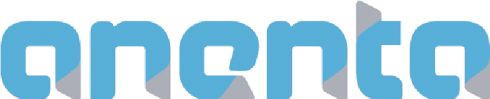 Hazardous/Clinical Waste Managing Agent for NHS England and NHS Improvement East of England Region GP’s and Community Pharmacies NHSE&I East of England Region Commissioning teams are working with Anenta to provide Managing Agent services for Hazardous and Clinical waste services in your region.  As per the emails issued to you by NHSE&I East of England Commissioning teams on 1 October 2021 we ask that you register with us to gain access to your Anenta account if you have not done so already.  You can do this by clicking here.   We have developed this service with you and your requirements at the core, whilst ensuring that the waste contractors abide by the agreed terms of service. Through your Anenta account you will be able to:   Let us know of any issues or queries you have   View next and historic collection dates and volumes   Manage your compliance such as Pre-Acceptance and Duty of Care Audits   Keep up to date with any changing guidance or Regulatory positions   What is Anenta responsible for?   Anenta will be a single point of contact for clinical waste issues for Community Pharmacies and GP practices, in the East of Region Commissioning teams and the Clinical Waste suppliers   Anenta will manage all contract related matters, operational and financial validations issues while working with all waste producers and contractors to improve compliance and efficiency levels.    Anenta will manage all queries with regards to clinical waste collection from Community Pharmacies and GP practice   What won’t Anenta be responsible for?   Anenta will not be responsible for collecting the waste from Community Pharmacy and GP sites as this will remain the function of your existing provider for example Stericycle, PHSWhat actions do I need to take?   Anenta operate an online system called “Vector” that will allow you to interact with them to make service requests, advise of deficiencies in the service, or to simply seek advice in a fully auditable manner.  The system will also hold compliance documentation on your behalf and any other relevant communication, service level requirements and FAQ’s to assist you.   We ask that you register with us to gain access to you Anenta account if you have not done so already.  You can do this by clicking here.   If you have any queries with regards to this communication, please register first then open a service ticket through your Anenta account.  Anenta Ltd  Anenta Ltd – Redefining Waste Services     Rourke House, The Causeway, Staines Upon Thames TW18 3BA email: contact@anenta.com | tel: 03301 222 143   Registered in England and Wales – 08523321   